Name: _____________________________________ 		Class: ____							Date: ___________________Governments: China/Hong Kong/TaiwanPurpose: To see the similarities and differences of Hong Kong, China and Taiwan’s government.Research these countries and fill in the following information on the chart.  If you can’t find certain information put an N/A (Not available).Taiwan:  http://tinyurl.com/2bslwkChina:http://tinyurl.com/3aeaneHong Kong:  http://tinyurl.com/29dvqlOrhttp://www.gov.hk/en/about/govdirectory/govstructure.htmhttp://www.gov.hk/en/about/govdirectory/govstructure.htmhttp://www.gio.gov.tw/taiwan-website/5-gp/yearbook/04Government.pdfhttp://english.gov.cn/2008-03/15/content_921051.htmCountry FlagForm of GovernmentCurrent LeaderHow are they chosenHow long are they in powerDifferent Political Parties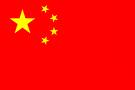 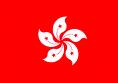 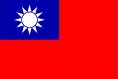 